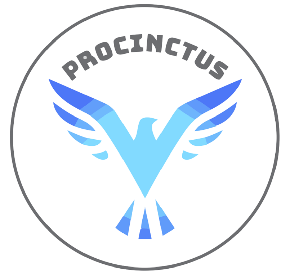 Ficha de matrícula Curso Vigilante de Seguridad + Escolta PrivadoDATOS DEL ALUMNO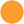 Apellidos:Fecha de Nacimiento: Dirección:Localidad: Nacionalidad: Teléfono:E-mail:Nombre: DNI/NIF/Pasaporte:Provincia: Código Postal: Segundo Tel.:DATOS DEL CURSOFecha de Inicio :Fecha de Finalización :Horas Totales :Observaciones (a rellenar por ICST):FORMAS DE PAGO - (por favor, marca la casilla correspondiente)Pago al contado en un solo pago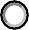 Marque la modalidad deseada para el pago inicial en concepto de curso completo .Turno Mañana/Tarde :Efectivo	Transferencia bancaria.: Cargo en TarjetaPago fraccionado:	Euros.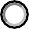 ES34-0049-5147-4225-1658-1801  (SANTANDER)Marque la modalidad deseada para el pago inicial en concepto de Matrícula (caso de pago fraccionado):EfectivoCargo en TarjetaTransferencia bancaria.:ES34-0049-5147-4225-1658-1801  (SANTANDER)NOTA IMPORTANTE - a rellenar por ICSTHemos recibido de D./D4. :La cantidad de:escrito en número	escrito en letraLas cantidades abonadas no son reintegrables bajo ningún concepto. El alumno se compromete al abono de la totalidad del curso antes de la fecha de finalización del mismo.Fecha de Matrícula:En	a	de	de  	He leído y acepto la política de protección de datos.Firma del alumno o representante:Derechos y deberes del alumnoEl alumno ha solicitado de manera expresa y ha recibido de INTERNATIONAL CENTER OF SECURITY TRAINING, S.L.,(en adelante ICST) la información completa y exacta relativa a la composición, precio, características, y condiciones del curso, habiendo quedado el alumno plenamente informado de todo ello.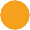 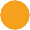 El objeto del presente contrato, queda constituido por la realización del curso que figura en el anverso, relativo a la realización de la parte presencial y on line del citado curso, sin que proceda la entrega de ningún material en soporte papel. Para acceder al curso, se asignará a cada alumno una clave de acceso personal e intransferible, siendo obligación del alumno custodiar la misma con la debida diligencia. La cesión de claves para su uso por terceros, llevará aparejada la anulación de la matrícula y la rescisión automática del presente contrato, con la pérdida de las cantidades entregadas por el alumno.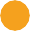 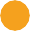 En el caso que la contratación se realice fuera del establecimiento mercantil de ICST o se celebre sin la presencia física simultánea del alumno, mediante la utilización de una técnica de comunicación a distancia, el alumno gozará del derecho de revocación o desistimiento en el plazo de siete días naturales, contados desde la fecha de matrícula.Todo el/los material/es que componen el curso son propiedad intelectual de ICST por lo que son puestos a disposición del alumno de forma individual y personalizada y solo pueden ser utilizados por éste para su estudio personal, sin que pueda cedérselos a otros alumnos ni a terceros, estando prohibido fotocopiarlos, escanearlos o reproducirlos total o parcialmente por cualquier otro medio de reproducción o difusión incluidos los medios informáticos. Cualquier usoo modificación parcial o total del/los material/es o de su/s contenido/s para cualquier otro que no sea el uso para estudio personal del alumno será considerado una violación de las leyes internacionales del "copyright", que protegen los derechos de autor.El alumno se compromete a comunicar a ICST cualquier variación de los datos personales reflejados al dorso de este documento, declinando ICST cualquier tipo de responsabilidad derivada de esa falta de comunicación para el caso de que ello impidiese la prestación correcta de los servicios contratadosProtección de datos de CARÁCTER personalEn cumplimiento de lo previsto en la Ley Orgánica 15/1999 de Protección de Datos de Carácter Personal le informamos que los datos personales que voluntariamente nos facilita a través del presente formulario de matriculación, los cuales resultan necesarios para su tramitación y gestión académica, serán incorporados a un Fichero cuyo Responsable es INTERNATIONAL CENTER OF SECURITY TRAINING, S.L.El destinatario de la información que se genere será el propio alumno, atendiendo a lo dispuesto en la legislación estatal o autonómica aplicable.El alumno dispone de sus derechos de acceso, rectificación, cancelación y oposición al tratamiento de sus datos que podrá ejercer en el siguiente domicilio C/ Punto Net 4, planta 1, 28806 de Alcalá de Henares Madrid, España.El alumno, al rellenar el formulario de matriculación, autoriza expresamente a INTERNATIONAL CENTER OF SECURITY TRAINING, S.L. el Tratamiento de sus Datos Personales con la finalidad de remitirle comunicaciones comerciales de los productos y servicios por parte de INTERNATIONAL CENTER OF SECURITY TRAINING, S.L. que siendo similares a los actuales, habitualmente ofrecemos en condiciones más ventajosas, por cualquier medio, incluido el correo electrónico o similares, pudiendo cederlos con el mismo objeto a las sociedades del Grupo ICST, auxiliares y participadas, cuya actividad comprende las de tipo académico. Asi mismo el alumno autoriza expresamente a INTERNATIONAL CENTER OF SECURITY TRAINING. S.L, para que compruebe su situación, posición y resultado en la convocatoria correspondiente a efectos académicos y/o estadísticos.Conforme. El alumno:  	FIRMA: